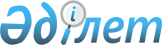 Об определении Национального оператора почтыПриказ Министра информации и коммуникаций Республики Казахстан от 20 июля 2016 года № 49. Зарегистрирован в Министерстве юстиции Республики Казахстан 23 августа 2016 года № 14135

      В соответствии с подпунктом 23) пункта 1 статьи 5 Закона Республики Казахстан от 9 апреля 2016 года «О почте», ПРИКАЗЫВАЮ:



      1. Определить Национальным оператором почты акционерное общество «Казпочта».



      2. Департаменту связи Министерства информации и коммуникаций Республики Казахстан (В. Ярошенко) обеспечить:

      1) государственную регистрацию настоящего приказа в Министерстве юстиции Республики Казахстан;

      2) направление копии настоящего приказа в печатном и электронном виде на официальное опубликование в периодические печатные издания и информационно-правовую систему «Әділет» в течение десяти календарных дней после его государственной регистрации в Министерстве юстиции Республики Казахстан, а также в Республиканский центр правовой информации в течение пяти рабочих дней со дня получения зерегистрированного приказа для включения в эталонный контрольный банк нормативных правовых актов Республики Казахстан;

      3) размещение настоящего приказа на интернет-ресурсе Министерства информации и коммуникаций Республики Казахстан и на интранет-портале государственных органов;

      4) в течение десяти рабочих дней после государственной регистрации настоящего приказа в Министерстве юстиции Республики Казахстан представление в Юридический департамент Министерства информации и коммуникаций Республики Казахстан сведений об исполнении мероприятий, предусмотренных подпунктами 1), 2) и 3) пункта 2 настоящего приказа.



      3. Контроль за исполнением настоящего приказа возложить на курирующего вице-министра информации и коммуникаций Республики Казахстан.



      4. Настоящий приказ вводится в действие по истечении десяти календарных дней после дня его первого официального опубликования.      Министр

      информации и коммуникаций

      Республики Казахстан                       Д. Абаев
					© 2012. РГП на ПХВ «Институт законодательства и правовой информации Республики Казахстан» Министерства юстиции Республики Казахстан
				